Name____________________________________________ Period_________ Date____________Gesture Drawing Animal StructureDirections:  “Gesture Drawing” is a method of art where you can make drawings with very rapid circles or ovals.  It doesn’t include details, just an outline of structure and or poses.  No art skills required!  Draw the animals below with the specified structural deformity.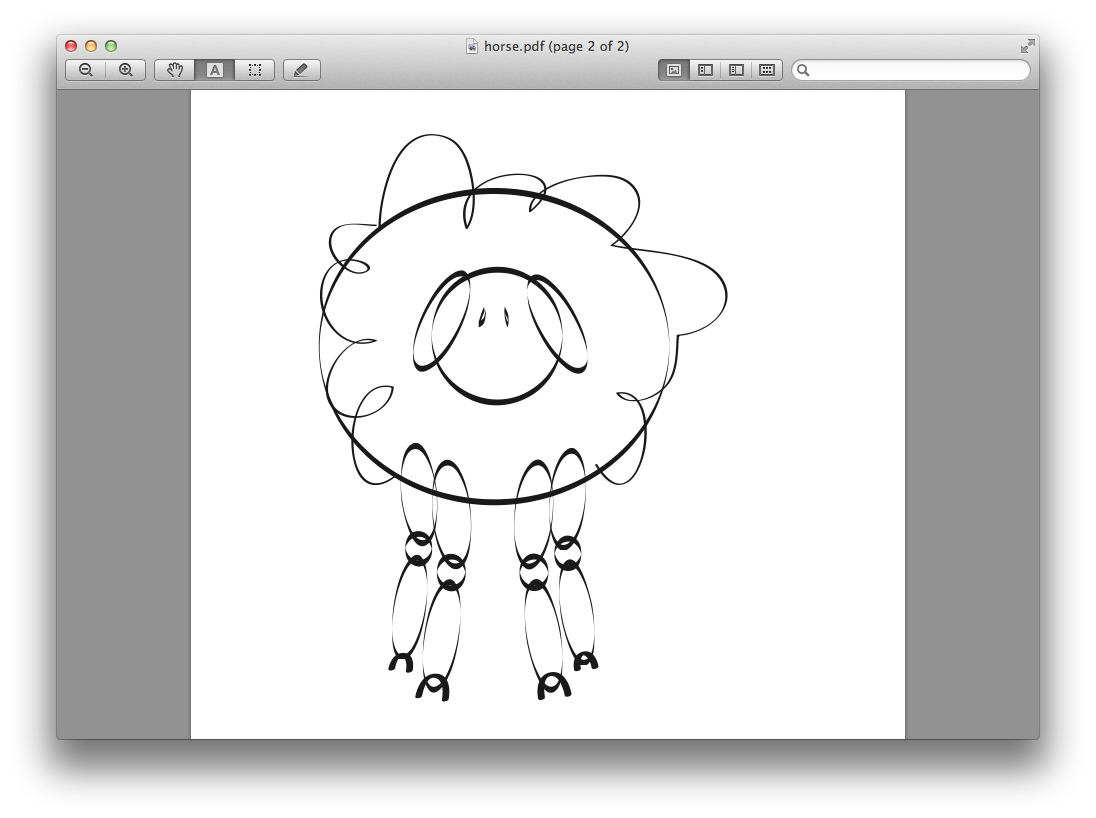 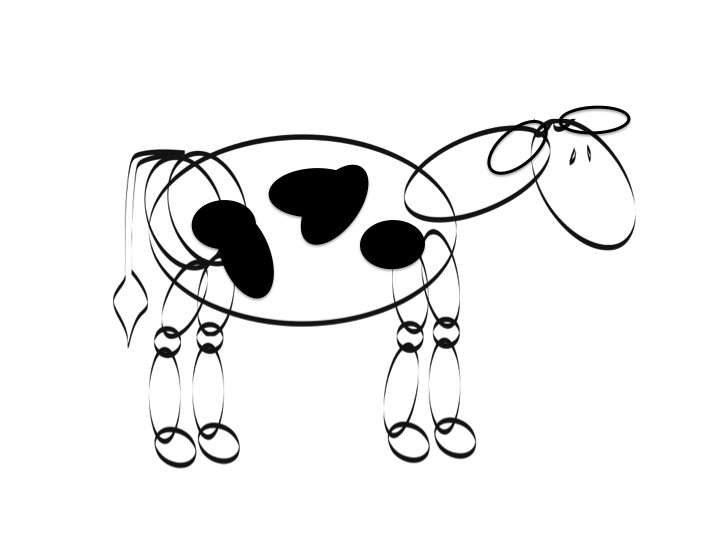 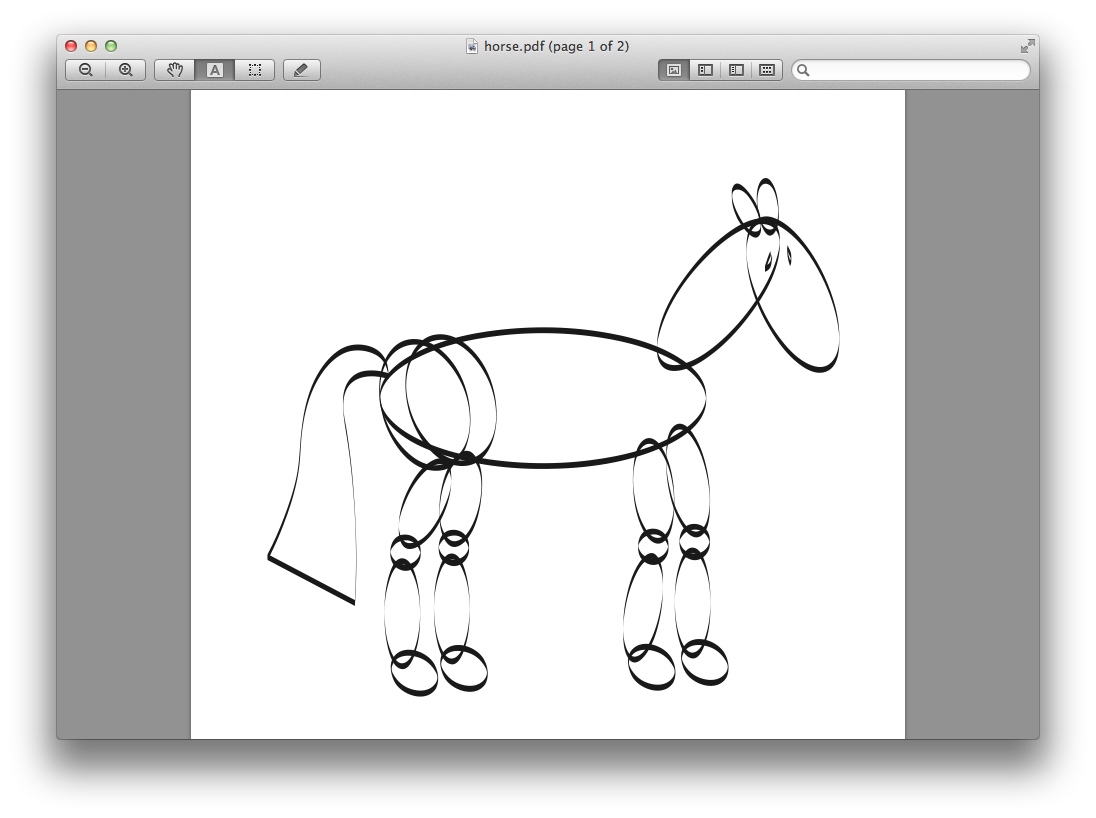 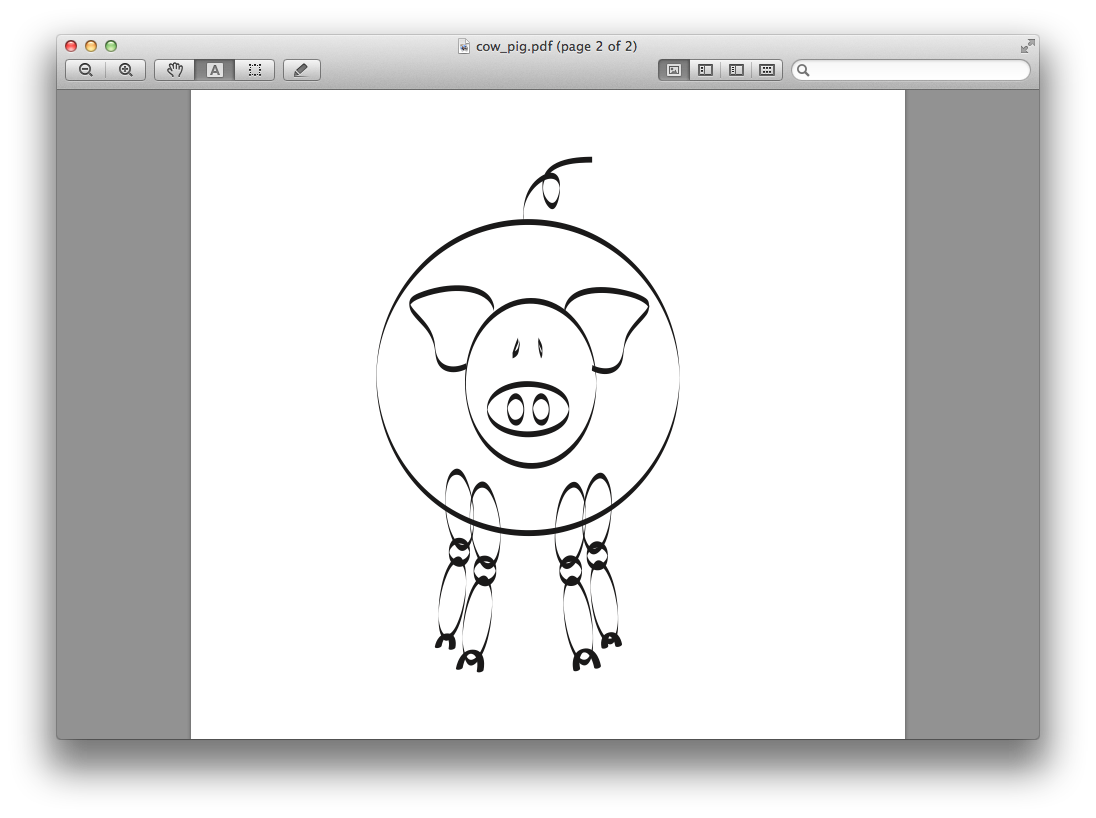 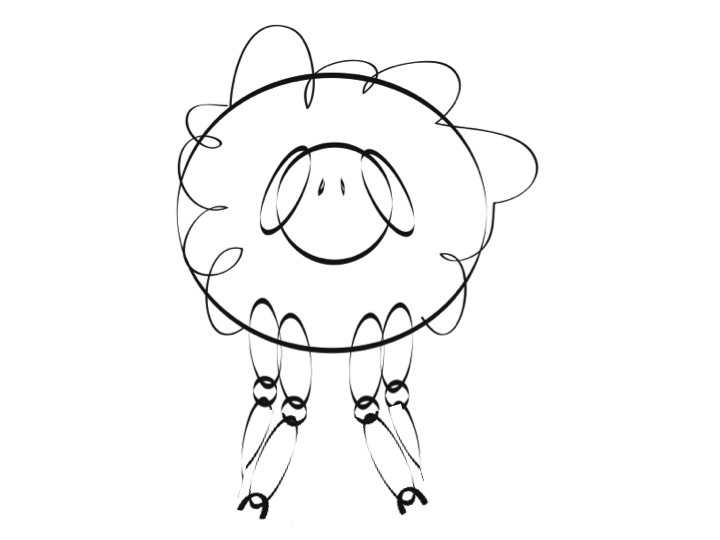 